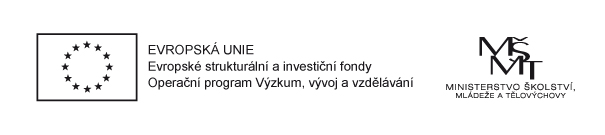 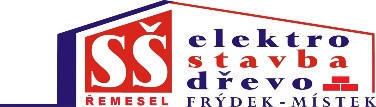 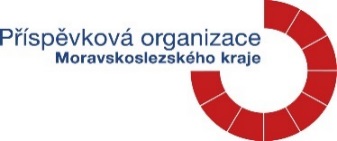 Obj. č. 1/OK/2018Obj. č. 1/OK/2018XXXXXXXXXXXXXXXXXXXXXXXXXXXXXXXXXXXXXXXXXXXXXXXXXXXXXXXXXXXXXXXXXXXXXXXXXXXXXXXXXXXXXXXXXXXXXXXXFrýdek-MístekFrýdek-MístekČeský svařečský ústav, s. r. o.Český svařečský ústav, s. r. o.Český svařečský ústav, s. r. o.Český svařečský ústav, s. r. o.Český svařečský ústav, s. r. o.Český svařečský ústav, s. r. o.Český svařečský ústav, s. r. o.Český svařečský ústav, s. r. o.VŠB-TU OstravaVŠB-TU Ostrava17. listopadu 2172/1217. listopadu 2172/1217. listopadu 2172/1217. listopadu 2172/1217. listopadu 2172/1217. listopadu 2172/1217. listopadu 2172/1217. listopadu 2172/12Dne: 20. 8. 2018Dne: 20. 8. 2018708 33  Ostrava - Poruba708 33  Ostrava - Poruba708 33  Ostrava - Poruba708 33  Ostrava - Poruba708 33  Ostrava - Poruba708 33  Ostrava - Poruba708 33  Ostrava - Poruba708 33  Ostrava - PorubaNa základě Vaší nabídky ze dne 4. 6. 2018 u Vás objednáváme Na základě Vaší nabídky ze dne 4. 6. 2018 u Vás objednáváme Na základě Vaší nabídky ze dne 4. 6. 2018 u Vás objednáváme Na základě Vaší nabídky ze dne 4. 6. 2018 u Vás objednáváme Na základě Vaší nabídky ze dne 4. 6. 2018 u Vás objednáváme Na základě Vaší nabídky ze dne 4. 6. 2018 u Vás objednáváme Na základě Vaší nabídky ze dne 4. 6. 2018 u Vás objednáváme Na základě Vaší nabídky ze dne 4. 6. 2018 u Vás objednáváme kurz Mezinárodní svářečský technolog - IWT.kurz Mezinárodní svářečský technolog - IWT.kurz Mezinárodní svářečský technolog - IWT.kurz Mezinárodní svářečský technolog - IWT.kurz Mezinárodní svářečský technolog - IWT.Termín konání:27. 8. 2018 - 16. 10. 201827. 8. 2018 - 16. 10. 201827. 8. 2018 - 16. 10. 201827. 8. 2018 - 16. 10. 2018Účastníci kurzu:XXXXXXXXXXXXXXXXXXXXXXXXXXXXXXXXXXXXXXXXXXXXXXXXXXXXXXXXXXXXXXXXXDěkujeme za vyřízení.Děkujeme za vyřízení.Děkujeme za vyřízení.XXXXXXXXXXXXXXXXXXXXXXXXXXXXXXXXXXXXXXXXXXXXXXXXXXXXXXXXXXXX Jsme plátci DPH Jsme plátci DPH IČO 13644301 IČO 13644301 DIČ CZ13644301 DIČ CZ13644301 Bank. spojení Bank. spojeníXXXXXXXXXXXXXXXXXXXXXXXXXXXXXXXXXXXXXXXXXXXXXXXXXXXXXXXXXXXXXXXXXXXX Vyřizuje: Vyřizuje:Telefon:  E-mail:E-mail:XXXXXXXXXXXXXXXXXXXXXXXXXXXXXXXXXXXXXXXXXXXXXXXXXXXXXXXXXXXXXXXXXXXXXXXXXXXXXXXXXXXXXXXXXXXXXXXXXXXXXXXXXXXXXXXXXXXXXXXXXXXXXXXXXXXXXXXXXXXXXXXXXXXXXXXXXXXXXXXXXXXXXXXXXXXXXXXXXXXXXXXXXXXXXXXXXXXXXXXXX